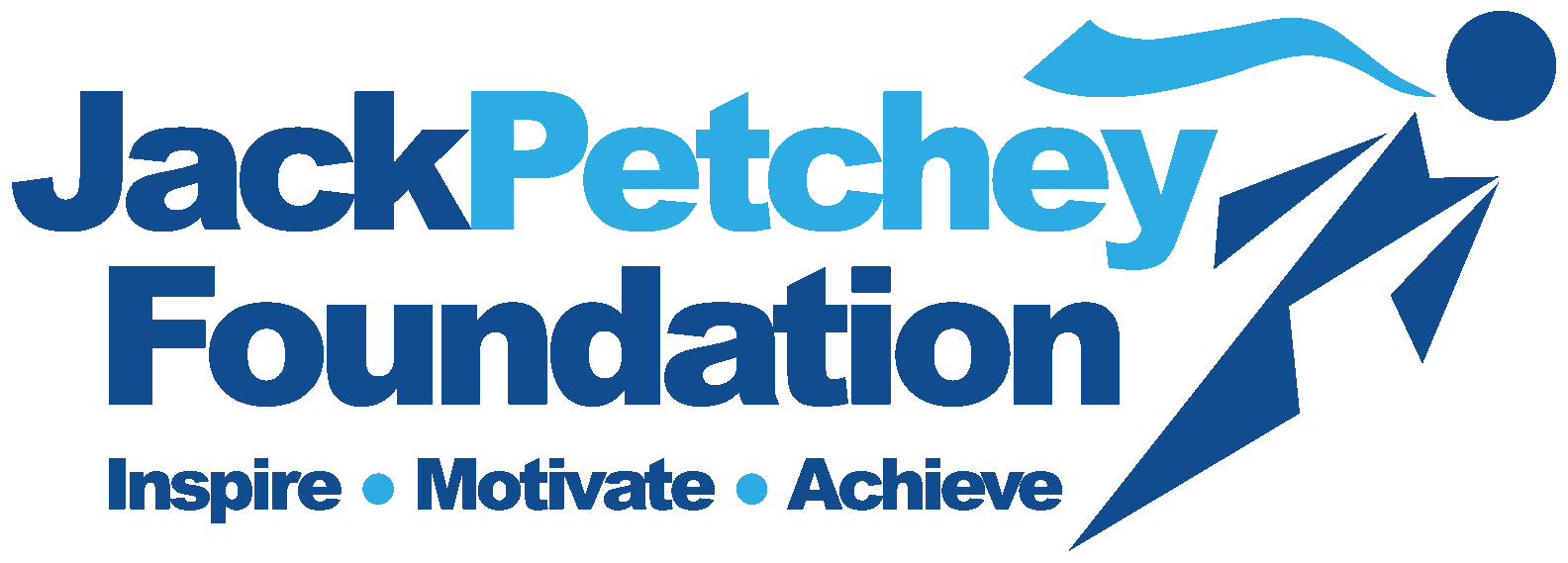 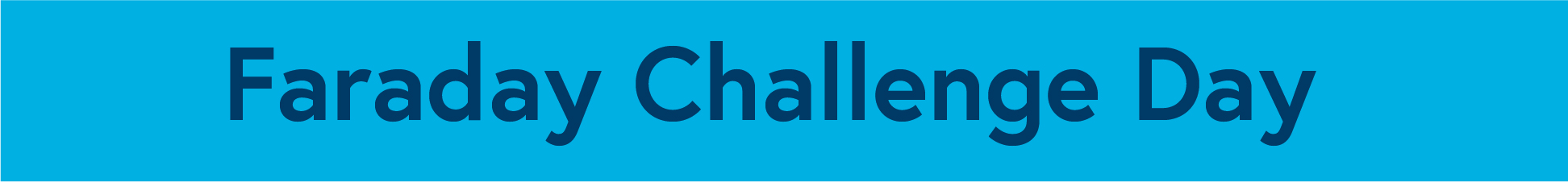 With thanks to our supporters and sponsors…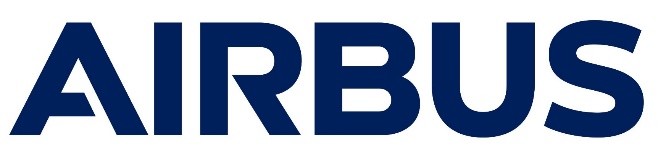 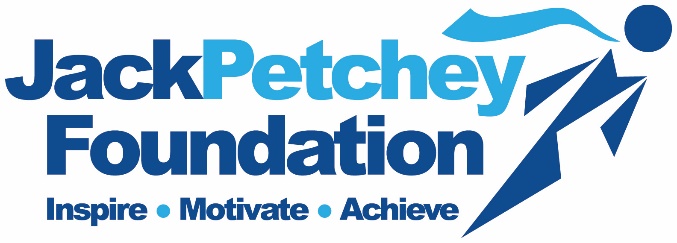 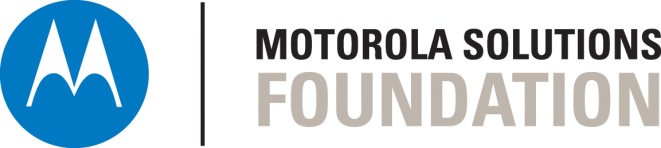 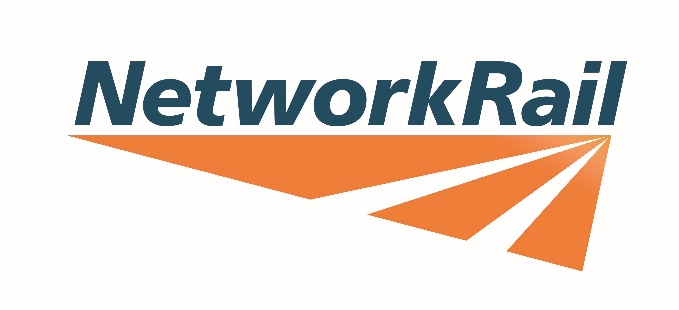 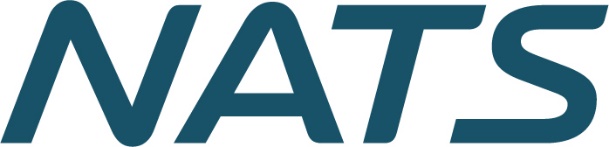 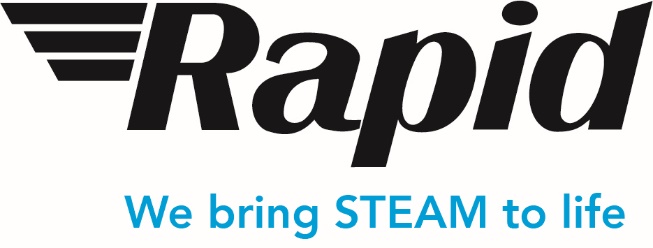 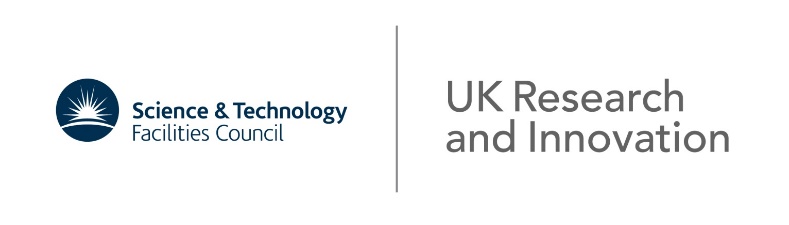 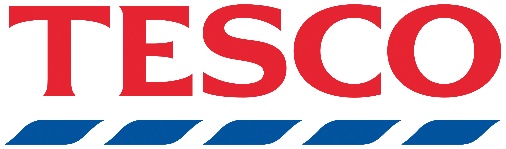 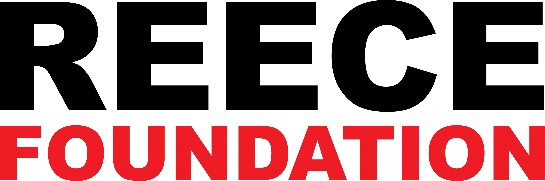 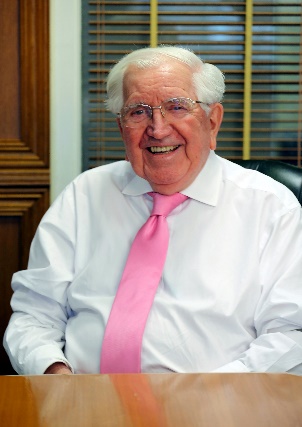 ContentsWelcomeWhat do you need to do now?Schedule for the Faraday Challenge DayRisk AssessmentWelcomeWe are pleased that you have been selected to attend one of the IET Faraday Challenge Days. We are really looking forward to working with your students and this information pack provides important information about the day. We would be grateful if you could read it carefully to make sure everything is in place for a fantastic Challenge Day.This year there will be a total of 130 IET Faraday Challenge Days taking place between January 2020 and June 2021 in schools across the United Kingdom. Each IET Faraday Challenge Day involves six school teams, each made up of six 12-13 year olds (England and Wales Year 8, Scotland S1/S2, Northern Ireland Year 9), ideally students who are interested in either Science, Design & Technology, Mathematics or Engineering.The Challenge Days are provided free of charge as part of a national competition. On the day of your challenge, the winning team from each event will be awarded a prize for each team member and a trophy for their school. They will also go onto our school league table and, at the end of the year, the top teams will be invited to a national final in July. Teachers are not allowed to help their students but, if you and any visiting teachers want to take part in the challenge, you can form a team and be entered onto our teachers’ league table.By taking part in a Challenge Day, your students will receive an Industrial Cadets Challenger Award for completing a hands-on problem solving and critical thinking activity. Industrial Cadets is run by the EDT (Engineering Development Trust) and works with UK employers to create a talent pipeline and a future skilled workforce, whilst helping young people to develop the skills they need to enter industry with confidence. For more information go to: https://www.industrialcadets.org.uk/.Students will also be eligible to receive a CREST Discovery Award from the British Science Association. CREST Discovery recognises quality STEM project work that is done over a short period of time (usually a day). It focuses on fun, teamwork and transferable skills, whilst putting projects into a real-world context. This is optional and will need to be applied for online. The only evidence you will need to provide for students to get this award will be the student certificate. For more information go to: http://www.britishscienceassociation.org/crest.If you are interested in running your own DIY Faraday Challenge Day then visit  www.theiet.org/education for more information and free resources. There are currently 12 DIY secondary and 2 DIY primary challenges to choose from which get students using key STEM skills and knowledge and encourage the development of students’ problem solving, team working and communication skills.What do you need to do?We want you and your students to have a fantastic IET Faraday Challenge Day and we hope the following will help you prepare for the day.Check with other staff that your school is only attending one Faraday Challenge Day. If schools enter teams in more than one Challenge Day their scores will not be included in the competition.Ensure that you, your students and your school are aware of the Faraday Challenge timetable as this may differ from the ordinary school timetable. Arrive by 9.15 am so that the Challenge Day can start on time and note that the end time of the day is 3.00 pm.Organise a team or teams from your own school of six students, aged 12-13 years old, to take part in the Faraday Challenge Day – ideally made up of students who are interested in either Science, Design & Technology, Mathematics or Engineering; an even number of boys and girls where possible. Please do not bring any more than your allocated number of teams as we will not be able to accommodate them.Provide a member of staff to accompany the students on the day. Teachers are not able to assist their teams during the event. You will be encouraged to form a teachers’ team and participate in the Faraday Challenge, however, you may wish to bring work with you if you do not wish to take part. Please note that teachers are responsible for the discipline and safe working of their students and must remain with their students throughout the day. The IET may charge schools for breakages which result from unsafe or inappropriate behavior.Ensure that the participating students: bring a packed lunch to the Faraday Challenge Daybring a pen/pencil/pencil case.IMPORTANTPlease inform the host school if you are unable to attend the Faraday Challenge Day as soon as possible. If host schools do not have enough teams attending and need to cancel less than 28 days before the Challenge Day they will be charged any associated expenses. It is unlikely that we will be able to postpone a Challenge Day as the Faraday calendar is very busy and we are often only in a geographical area for a limited period.If you are unable to attend on the day please let the host school know as we may delay the start to wait for your arrival.3. Schedule for the day4.	Risk AssessmentThe following risk assessment is given as guidance.  It is advised that the school refers to the CLEAPSS Model Risk Assessment Documents for D&T.Risk Assessment (page 2)08:00Challenge Leader arrives to set up09:15Register your team (All visiting schools should have arrived by this point)09:30Welcome and introduction09:50Project brief: Introduction to the Faraday Challenge10:10Planning: Identifying the problems and generating initial ideas10:25Team role selection: team decides on which roles they need10:30Engineering apprenticeship: teams complete a short engineering task 10:40Development Shop opensAgree on final product designs11:00Break11:10Development continuesContinue to design and modify where necessary Record progress in event log12:15Teams are briefed on the content of the presentation12:30Lunch – Tools down13:00Development: Final preparationsFinalise productPrepare presentation with notes13:30Shop closes Submit accounting sheet to the Shop keeperPractise presentation13:50PresentationTeams present their designs to the judge(s)14:45Award ceremony with final feedback and evaluation of the day 15:00Engineering teams depart15:45Challenge Leader departs by this point (actual time depends on pack up requirements)Risk Assessment and Operating Procedure – IET FaradayRisk Assessment and Operating Procedure – IET FaradayRisk Assessment and Operating Procedure – IET FaradayRisk Assessment and Operating Procedure – IET FaradayActivity: Faraday Challenge Day – Teacher Led 2020-21Activity: Faraday Challenge Day – Teacher Led 2020-21Activity: Faraday Challenge Day – Teacher Led 2020-21Activity: Faraday Challenge Day – Teacher Led 2020-21Persons at riskStudents taking part in the Faraday Challenge Day and adults in the locationStudents taking part in the Faraday Challenge Day and adults in the locationStudents taking part in the Faraday Challenge Day and adults in the locationMaximum Group Size36 studentsRecommended Staffing/Student Ratio1:18Risk AssessmentRisk AssessmentRisk AssessmentRisk AssessmentHazardsHazardsControl MeasuresControl MeasuresUse of electrical equipment – risk of electric shockUse of electrical equipment – risk of electric shockAll electrical equipment is low voltage.All electrical equipment is low voltage.Use of electrical equipment – short circuit causing heatingUse of electrical equipment – short circuit causing heatingWarn students of the possibility of burns when connecting and disconnecting components. All pupils will receive a briefing about correct use of electrical components.Warn students of the possibility of burns when connecting and disconnecting components. All pupils will receive a briefing about correct use of electrical components.Basic use of hand tools (craft knives, scissors, hole punches, staplers) – risk of cutting or abrasionBasic use of hand tools (craft knives, scissors, hole punches, staplers) – risk of cutting or abrasionWarn students of the risks and advise them of safe working practices. Identify member of staff to supervise area. Inform challenge leader if use of knives in school is restricted.Warn students of the risks and advise them of safe working practices. Identify member of staff to supervise area. Inform challenge leader if use of knives in school is restricted.Use of water with moisture sensorsUse of water with moisture sensorsEnsure students test their moisture sensor using a sponge in a small tub rather than directly in any drink or cup of water to avoid spillage on electrical components.Ensure students test their moisture sensor using a sponge in a small tub rather than directly in any drink or cup of water to avoid spillage on electrical components.Location issues (to be completed by Host School)Location issues (to be completed by Host School)Further Action Required: 1. Ensure all persons staffing the Faraday Challenge Days are aware of and competent to comply with this risk assessment and the control measures.Further Action Required: 1. Ensure all persons staffing the Faraday Challenge Days are aware of and competent to comply with this risk assessment and the control measures.Further Action Required: 1. Ensure all persons staffing the Faraday Challenge Days are aware of and competent to comply with this risk assessment and the control measures.Further Action Required: 1. Ensure all persons staffing the Faraday Challenge Days are aware of and competent to comply with this risk assessment and the control measures.Working PracticeWorking PracticeGroup structureOne Faraday Challenge Day Leader and one teacher and one technician from the host school to be present during the whole day to oversee use of equipment and to keep order. Teachers bringing groups from other schools must remain in the room and be responsible for their own students.RestrictionsUnknown premises.EmergencyProcedureFollow the lead from the Host School.Faraday Challenge Day Leader to be fully briefed on risk assessment procedure prior to the day or on arrival.SafeguardingThe Challenge Leader will carry their DBS and provide it where requested. They will comply with the safeguarding regulations within the school. A member of staff from the school MUST be present in the rooms at all times when students are present.Safety EquipmentFirst aid kit and fire extinguisher (electrical fires) to be provided by Host School.Covid 19Please refer to the separate paper ‘Safety during the COVID-19 pandemic’ and inform us of any actions or expectations as appropriate.Name and role of IET Faraday Challenge representativeKeira SewellChallenge Day Leader.Name and role of school representativeSignature of the school representativeDate of this ReviewOctober 2020